家庭照顧者互助家園—紓壓活動園藝紓壓課程簡章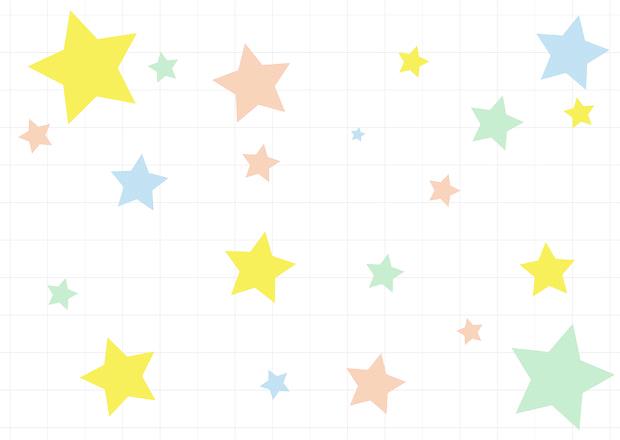 為了照顧家人沒時間培養自己的興趣，對於別人家裏可愛的陶藝飾品很心動嗎？來這裡不僅僅有老師跟你一起做，也不用擔心把家人留在家裡無人看顧，還有機會認識其他朋友，交流照顧資源，還不趕快把握機會嗎？ 主辦單位：社團法人大臺南熱蘭遮失智症協會指導單位：臺南市政府社會局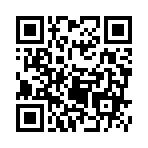 經費來源：臺南市公益彩券盈餘分配基金活動時間：108/05/06 (一) 9：30-11：30活動地點：無障礙福利之家C棟2樓大教室活動費用：材料費180元。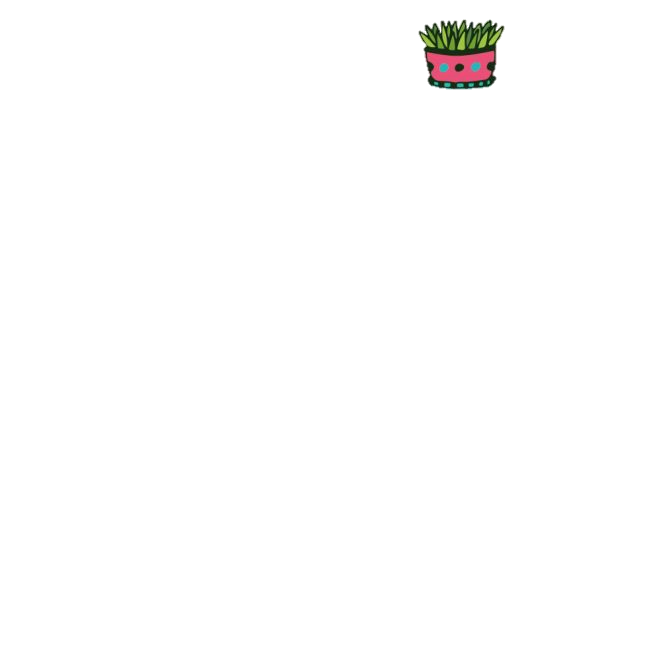 參加對象：家庭照顧者及親友。備註：課程結束後提供志工時數條。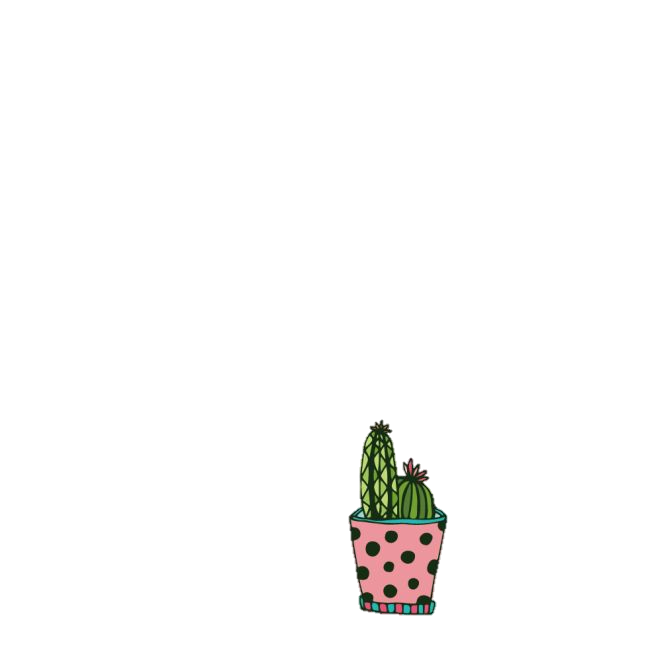 報名方式：線上報名網址： https://goo.gl/forms/Njy4ER8yBzOxlgOc2 持報名表至本會(地址：臺南市東區林森路二段500號C棟1樓)或傳真(06)208-2405報名。來電(06)208-3001報名。** 填完表單後，請來電(06)208-3001確認報名完成! **活動內容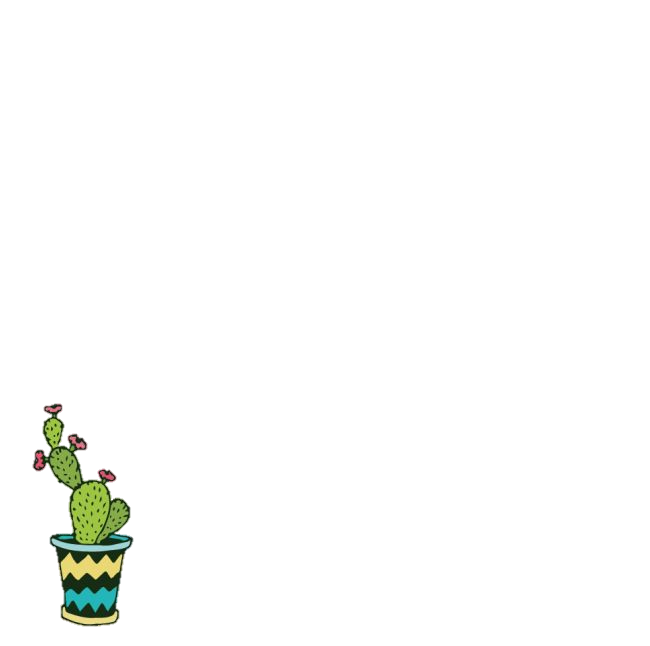 紓壓活動—園藝舒壓課程報名姓名：                          性別：                     連絡電話：                      照顧年資：                 地址：(例：台南市東區)          信箱：                          時間內容講師108/05/06(一)9：30-11：30園藝紓壓-多肉植物組合盆栽黃毅斌老師